美国东西海岸大瀑布+夏威夷15日全程夏威夷航空，免费托运两件行李，为您节省千元内陆航班行李托运费用。优秀领队及当地导游的双重陪同，免除您出境旅游语言不通的后顾之忧。行程特色夏威夷：珍珠港、市区观光、小环岛一日游东部：尼亚加拉大瀑布-有着世界七大奇景之一的美誉， 同时也是世界三大瀑布之一西部：圣地亚哥、比佛利山庄、圣塔莫妮卡海滩、巴斯通购物中心，在这里可以廉价买到COACH，锐步，TOMMY，GUESS，CK等商品，充分享受购物的乐趣     洛杉矶、拉斯维加斯为您预留一整天的自由活动时间，自由定制您的休闲时光。出发日期: 2015年7月30日      8月6日备注：1.此行程仅供参考，由于美国接待条件有限，我公司有权根据当地酒店的接待情况调整行程的先后顺序，也有根据参团人数，航班，签证及目的地国临时变化等情况保留调整的权利，请以最终出团通知为准！2.夏威夷航空公司(代码HA)托运行李政策为国际段：每人免费托运2件行李（每件不超过23公斤）；3.以上自费项目在不影响正常行程活动内容的前提下的推荐，客人应自主决定是否参与，我社对此不承担责任，另导游照顾参加自费项目的客人。4.若遇特殊情况需赶航班，未能来得及用餐，费用一律不予退还。参考报价：20700元/人 一、报价包含：1.国际间往返机票及美国境内段机票（团队经济舱，含机场税）；2.境外旅游观光用车；3.司机导游服务；4. 当地双人标准间，早餐（酒店内早餐或打包早餐）； 5.旅游意外保险；6.午餐，晚餐为中式围餐（6菜1汤）或自助餐；二、不含项目：1.护照费用；2.签证费用：1200元/人（如未签过，签证费不退；如已签过，在出票前取消行程者，需补交费用500元）；3.单人房差：3600元/人（全程11晚）；4.酒店内电话、传真、洗熨、收费电视、饮料等费用；5.行程表上注明的自费项目及计划外行程费用；6.洗衣，理发，电话，饮料，烟酒，付费电视，行李搬运等私人费用；7.依照旅游业现行作业规定，本公司有权依据最终出团人数情况，调整房间分房情况（包括夫妻分开住宿或加床）。8.根据地接社规定7岁以上小孩必须占床，7岁以下小孩可选择是否占床，如不占床，请游客提前说明，具体费用根据所报团队情况而定；若一个大人带一个7岁以下儿童参团，建议住一个标间，以免给其他游客休息造成不便；9.旅游费用不包括旅游者因违约、自身过错、自由活动期间内行为或自身疾病引起的人身和财产损失；服务标准：1.签证标准：美国为个人旅游签证； 2.机票标准：全程机票均为团体经济舱，均含机场建设费。3.景点标准：行程中标明“入内参观”的景点时间请见行程中的描述，时间仅供参考，实际时间以具体行程游览时间为准；“停留参观”的景点时间我社可根据具体行程安排做适当的调整；“外观”及“远观”的景点均不入内，停留时间视具体游览时间情况而定。“途经”的景点均不下车；4.行程说明：本社有权调整行程中景点的先后顺序，但游览内容不会减少，标准不会降低。根据国际航班团队搭乘要求，团队通常须提前3-3.5小时到达机场办理登机手续，故国际段航班在当地下午15点前（含15点），晚间21点前（含21点）起飞的，行程均不含午餐或晚餐。5.车型标准：（根据实际情况安排）6.用餐标准：行程中所列餐食，中午晚上均为中式六菜一汤；10-12人一桌（自助餐除外）；用餐时间在飞机，船上不再另补。（美国除夏威夷和拉斯维加斯是酒店外早餐，其他城市的早餐均为酒店内早餐，如果不用餐，费用不退；如遇早班飞机，无法提供早餐）。行程中未列餐食以飞机上用餐为准。飞机餐食标准以各个航空公司规定为准。7.酒店标准：行程中已标明酒店的星级，酒店星级标准为当地酒店评定标准。8.保险标准：全程给客人上旅游意外险9.退费说明：A、如遇天气、战争、罢工、地震等人力不可抗力因素无法游览，我社将按照旅行社协议，退还未游览景点门票费用，但赠送项目费用不退。B、游客因个人原因临时自愿放弃游览，景点门票费用、酒店住宿费用、餐费、车费等均不退还。C、由于全程机票是团体机票，机票属于不能退票改票改期的，如果游客因个人原因临时自愿放弃机票的，机票费用均不退还。10.补费说明：A、如遇国家或航空公司政策性调整机票价格，请按规定补交差价。机票价格为团队机票，不得改签换人退票或改期。B、如果旅游目的地国家政策性调整门票或其他相关价格，请按规定补交差价。11.退税说明：美国购物没有退税。并且购物是均需要加收消费税4%--10%各州不等。美国特色产品众多，可以购买花旗参、深海鱼油等保健品、玫瑰油等化装品、耐克、锐步等运动服装、鞋及POLO服装；总之您可向导游了解更多的信息12其他说明：顾客意见调查表：我社处理游客意见，以游客交回的《顾客意见调查表》为依据，请您秉着公平、公正、实事求是的原则填写《顾客意见调查表》。请您关注出入境提示： 1.出中国关提示：⑴带齐3个证件：护照、机票、身份证。⑵重视准时集合：为避免出现延误，导致同团的其他团员情绪不安，恳请每位来宾务必准时到达集合地点。⑶出境海关申报：①长焦距相机、摄录机、手提电脑须填表申报单，以便回程备查；②我国海关规定：每人允许携带人民币20000元或美金5000元，两条烟（200支）和两瓶酒。⑷知晓行李托运：①为配合严格的托运安检，国际段航线应提前3小时，境外国内段航线应提前2小时；②HA 行李政策：经济舱 国际段免费托运2件行李 每件不超过23kg。如果超重23kg-32kg之间 会有取超重费，超过32kg-45kg之间 $200/件。③托运行李全程不能上锁，切记证件、机票、现金、贵重物品不能放入其中；④手提行李每人限1件，规格不得超过20厘米ⅹ40厘米ⅹ55厘米；⑤如需随身携带液体或胶状物品，须将物品放置在容积不超过100毫升的容器内，再将容器放在可重复密封的透明袋中（注：糖尿病所必须的液态药品，需凭医院证明方可随身携带）。⑥托运途中如果行李箱的拉杆或轮子破损，航空公司规定不予赔偿。⑸通过边防检查：请按照领队要求回答边检所提问题，以利于顺利出关。2.入美国关提示：⑴填写入境卡：填写入境卡和海关申报单后方可入境，领队将提供帮助。⑵美国海关规定：严禁携带新鲜水果、肉类和违禁品、动植物；携带超额货币10000美元以上必须申报；⑶入境美国程序：抵达美国机场后，您应先在外国人入口处办理入境手续，再去领取行李，最后到旅客出口处集合。单间差费用自理的提示：房原则：以同性客人同住一房为分房原则；如报名时主动提出家庭成员需同住一间，或子女需占床，在不影响整团出现单人间的情况下予以安排同住，否则应以我社安排分房为准。⑵单间差的支付：如需住单人间，报名时应事先提出申请，并补足单间差额费。请您知晓国外消费方式的提示： (1)人民币、港币在美国不能使用，也不可兑换成美元；⑵请提前在国内备好美元信用卡和银联卡或兑换成美元现金；⑶应尽量多备1元、2元、5元、10元小额美元以方便使用。临时取消旅行的提示：境外旅行中途临时取消行程，因旅费已经支付，故剩余团费无法退还。请知晓您的责任的提示： 以下3种旅行者个人应付的责任，旅行社不能承担，请务必重视： 出入境时的责任提示：由于您自身的原因和证件的原因导致出入境受阻和出现问题；逾时落队和丢失证件时的责任提示：团队旅行中逾时落队或遗漏证件；个人原因造成自身和财物不安全时的责任提示：保护好自身安全和财物安全是旅行者个人应贯穿于旅行全过程始终的责任，不可忽视，疏漏后您应承担结果的责任；特别提醒在机场、酒店、餐厅、景点、公共场所等地点，请务必自行保管好个人财务，以免被窃或丢失！请您熟读旅行须知：1、时差与换算：美国本土横跨四个时间区，而且实行夏令时制（每年4月-10月份）。东海岸（纽约、华盛顿、大瀑布）夏季时间比中国北京时间慢12小时，冬季时间比中国北京时间慢13小时。西海岸（旧金山、洛杉矶、拉斯维加斯）夏季时间比中国北京时间慢15小时，冬季时间比中国北京时间慢16小时。夏威夷（檀香山）时间比中国北京时间慢18小时；境外旅行一切以当地时间为准，航班的抵达均指当地城市时间。2、气候与着装：您的全程旅行着装应以轻便舒适为原则（美国赌场也无正装要求）；请您根据气温的变化准备衣物，还应注意飞机、旅游巴士、酒店、餐厅等场所的冷气较强，应备好外套。以下表格中的温度为摄氏。 3、电话与电压：⑴使用手机：①开通了全球漫游的全球通和移动手机用户，必须使用三频手机，到达美国后，频率调到1900的频段，即可以使用。②使用手机发送短信息联系国内非常方便实用，使用方法和发送方法与手机在国内一样。⑵使用电话卡：①在当地购买电话卡，卡上有一组很长帐号和密码，使用起来比较烦琐，但价格便宜；②美国电话卡类别众多，价格质量不一。③往中国打电话，拨号时按下列顺序：011（国际代码）+86（中国大陆代码）+区号+电话号码；往美国、加拿大、加勒比海地区打电话：1+区号+电话号码；紧急号码（火警、警察）拨911。⑶美国的电压：为110V，使用插座与国内插座型号基本一样，多为两扁插或三扁插。4、药品与健康：⑴建议您购买旅游医疗意外保险，因为美国的医疗费用十分昂贵，且药房买药必须凭医生处方；⑵请您带足常用药品：如感冒药、消炎药、止泻药、晕车药；⑶如有高血压、心脏病、胃病或其他慢性病患者必须携带药品及医生处方，以备不时之需。⑷请您特别关注和有针对性地调节由于时差、气候、地域、饮食、疲劳等因素带来的对您健康的不适。5、安全与防护：⑴人身安全：与陌生人搭话(尤其是黑人)请保持距离，以防抢劫；②美国车速快，请您横过马路走斑马线勿闯红灯；③酒店前台放有地址和电话的酒店名片，离店活动时应索取，以防止丢失。⑵财产安全：①美国是移民国家，全美各主要城市小偷无所不在；②护照、机票、钱及贵重物品必须贴身携带，挎包最好斜挎，以防歹徒乘摩托车从背后抢劫；③严防小偷在酒店大堂、餐厅、机场、旅游景点作案。6、美国食、宿、行的客观评价：众所周知，美国是个富强发达的国家，也是个繁荣“豪华”的国家，但是美国旅游却不能等于豪华旅游。⑴住宿酒店的差异： ①美国酒店没有星级评定规则，但是我们仍是选用国际知名品牌的连锁酒店；②酒店一般在城市郊区，主要出于合理交通以及费用因素；发达的美国取消了城乡差别，镇镇都有“王府井”，市市都有“长安街”，高速公路穿城市，市中心的概念早就扩大延伸了；追求酒店在“天安门旁边”的观念已经异化和不现实了；③美国出于环保意识酒店均不提供牙刷、牙膏、拖鞋、梳子等一次性用品，部分酒店会提供沐浴液（Bath liquid）护发素(HairConditioner护肤液(Body Lotion)； ④在浴室洗澡时，请您将浴帘放在浴缸的内侧，防止水流到地板上，否则酒店据此将罚款500美元，。⑵膳食饮水的差异：①早餐通常在酒店享用西式；赌城拉斯维加斯则是享用送到每人房间的中式早餐（小菜、稀饭、馒头等）；如果时间紧迫赶早班飞机，也会安排在机场享用麦当劳；②午餐和晚餐基本以自助餐和中式桌餐为主；中式桌餐标准六菜一汤，米饭、茶水；③鉴于美国中餐馆的主要客源仍然是西方顾客，融合了西化的中餐口味请您理解；④在机场侯机或转机时的用餐由您自理；⑤美国的自来水已经达到饮用标准，酒店、景区的水龙头打开就可以直接饮用；⑥酒店内不提供开水，只有少部分酒店提供煮开水的用具。⑶旅游用车的差异： ①接待社将根据团队人数来安排大、中、小巴士；②美国法律基于保证乘客生命财产安全，禁止司机超时工作，规定旅游巴士司机开车时间每天不得超过11小时，并保持连续9个小时的休息时间，因此晚上要求司机额外加班有可能遭到拒绝；③旅游车内任何时候均禁止吸烟，禁止脱鞋，禁止吃食物、喝碳酸饮料、吃冰淇淋，以维护车厢整洁；④根据环保法条例，司机在停车候客时，不允许开空调，否则要被罚款；⑤为公平起见，乘车将不编排固定的座位，团友间可自行轮换，让每人都能欣赏到沿途风光。⑷美国购物的差异： ①美国特色产品众多，可以购买保健品，如花旗参、深海鱼油等；可以购买化装品，如玫瑰油等；可以购买运动装，如耐克、锐步、POLO等鞋及服装；②美国购物没有退税；③美国购物需要加收消费税4%--10%，各州不等。与您再谈责任： 参加旅游团的来宾，应遵守本国和前往国的法律、法令及组团社的规定；任何人不得逾期或滞留不归；在旅游期间遇到特殊情况，如交通天气等原因，组团社有权增减或更改某些行程；由于不可抗拒的因素，如政变、罢工、水灾、地震、暴风雪、交通意外所引起的旅游天数和费用的增加，组团社将根据实际情况按有关规定向您收取费用；如行李、财物损失、人身意外伤亡，应根据当地机构或公司所订立之安全条例为解决依据，责任与组团社无关；参团旅行中请您牢固树立五个观念：整体全局观念、服从指挥观念、组织纪律观念、互帮互助观念、安全防护观念，以配合我们完成您圆满的旅行。结束语：参团旅游确实是一项众口难调、标准难一的集体行为。加之美国幅员辽阔，城市景点众多分散，组团社在有限的时间及特定的费用前提下的安排，有些走马观花，来去匆匆，但也吻合了大部分第一次赴美游客的需求。然而毕竟10多次飞机的换乘、舟车的跋涉、旅程的劳累、时差的干扰、小事的影响，可能会令您烦躁不安，心情不爽；我们真诚地希望得到您的理解、宽容、耐心、配合。衷心地祝愿您旅游开心愉快！温馨提示：此旅游费用基于参团人数超过20人以上，低于此人数，成本将发生变化，旅游费用则需重新计算。行程中所列航班号及时间仅供参考，将根据实际情况做出合理的调整。行程中所注明的国家及城市之间飞行和车程的时间，仅供参考，视当地天气及交通状况而定。美国（加拿大）东岸比北京时间慢13小时，4月至9月美国（加拿大）实行夏令时，期间则慢12小时。美国（加拿大）西岸比北京时间慢16小时，4月至9月美国（加拿大）实行夏令时，期间则慢15小时。夏威夷比北京时间慢18小时，抵达美国（加拿大）后请校对手表，以免误时而影响行程。根据美国法律规定，导游和司机每天工作时间不得超过10小时（包括休息时间）。此参考行程和旅游费用，我公司将根据参团人数、航班、签证及目的地国临时变化保留调整的权利。请您在境外期间遵守当地的法律法规，以及注意自己的人身安全附件一：自费项目补充确认美洲各地区都具有深厚的文化底蕴，以下推荐的自费项目都是各地区的精华所在。您可以在自由活动期间，根据自己的喜好，自愿选择自费项目，相信美洲的自费活动会带给您不同的体验；所有自费项目绝不强迫，如达到自费项目对应的成行人数，且在时间、天气等因素允许的前提下，旅行社予以安排。如因行程安排、天气、景区临时关闭等原因无法安排，请您理解；自费项目参加与否，由旅游者根据自身需要和个人意志，自愿、自主决定，旅行社全程绝不强制参加自费项目。如旅游者不参加自费项目的，将根据行程安排的内容进行活动。旅行社不会售卖此表格以外的任何自费项目，如果全体客人一致要求参加非推荐自费项目，请全团客人签字同意，导游方可安排；自费项目为统一标价，简要内容参见本补充协议的自费项目介绍，如您同意参加，须在表格上勾选后书面签字确认。一旦发生纠纷，我社将把您签字确认的文件作为处理依据，以保证您的权益；此售价为15人以上成团的优惠价，如果人数不足15人报价将会上涨，具体售价根据参加人数而上涨。或导游将取消自费活动的安排，请您谅解；请您在选择自费项目之前慎重考虑，一旦确认参加并付费后，导游将会进行预订，费用产生后旅游者取消的，将无法退还您费用。自费项目参考报价一览表（以下价格仅作参考，具体价格以当地实际收费为准）：金额合计：__________ 元备注：自费说明：自费项目费用包含门票、车费、导游和司机服务费、停车费、入城费、预定费等综合费用，详见《境外自费介绍及标准》；报价为10人以上或全员成团的优惠团队价，如果人数不够10报价将会上涨，具体价格视参加人数而调整；请您在选择之前务必慎重考虑，一旦确认参加并付费后将无法退款；并请您务必签字确认交给导游，以保证您的权益；游客如果希望参加行程中未列的自费项目，请游客务必在自费同意书上签字确认；如发生纠纷，我社将把您签字确认的文件作为处理依据，以保证您的权益；在美洲享受服务应付小费的观念已成为其文化的一部分，请尊重导游、地陪和司机的服务，按惯例支付小费，谢谢您的理解和支持；我已阅读并充分理解以上所有内容，并愿意在友好、平等、自愿的情况下确认：	旅行社已就上述自费项目的特色、旅游者自愿参加自费项目事宜及相关风险对我进行了全面的告知、提醒。我经慎重考虑后，自愿选择并参加上述自费项目，旅行社并无强迫。我承诺将按照导游提醒参加自费项目，并遵循旅行社的提示理性消费、注意自身人身财产安全。如因自身原因取消或因旅行社不能控制因素无法安排的，对旅行社予以理解。	我同意《自费项目补充确认》作为双方签署的旅游合同不可分割的组成部分。 旅游者确认签字：签字日期：联系电话：010-62277811、84133066    联系人：林剑：15901333000    王虹：13811500518日期行程安排行程安排行程安排第01天7月30日周四北京夏威夷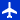 参考航班号（非最终确认航班，以出团通知为准）HA898  31JUL  PEK-HNL  0100-1705-1今日（7月30日）首都国际机场集合，搭乘夏威夷航空公司次日（7月31日）凌晨航班HA898  PEKHNL  01：05直飞前往夏威夷群岛的欧胡岛檀香山市，抵达后导游接机，前往酒店休息。（因经国际日期变更线，实际抵达日期为夏威夷当地时间7月30日）北京夏威夷参考航班号（非最终确认航班，以出团通知为准）HA898  31JUL  PEK-HNL  0100-1705-1今日（7月30日）首都国际机场集合，搭乘夏威夷航空公司次日（7月31日）凌晨航班HA898  PEKHNL  01：05直飞前往夏威夷群岛的欧胡岛檀香山市，抵达后导游接机，前往酒店休息。（因经国际日期变更线，实际抵达日期为夏威夷当地时间7月30日）北京夏威夷参考航班号（非最终确认航班，以出团通知为准）HA898  31JUL  PEK-HNL  0100-1705-1今日（7月30日）首都国际机场集合，搭乘夏威夷航空公司次日（7月31日）凌晨航班HA898  PEKHNL  01：05直飞前往夏威夷群岛的欧胡岛檀香山市，抵达后导游接机，前往酒店休息。（因经国际日期变更线，实际抵达日期为夏威夷当地时间7月30日）第01天7月30日周四酒店: 三星用餐:晚交通:飞机、汽车第02天7月31日   周五夏威夷今日上午小环岛精华游：游览【钻石头山】（途经），【高级住宅区】（途经）、【恐龙湾】（下车参观）、【喷泉洞】（下车参观）、【大风口】（下车参观）。海浪、岩岸及沙滩，把岛屿的轮廓雕琢的千变万化，天空的蓝与光影，映照出海面的透明色彩，让海底礁石忽隐忽现，像看着瞬息万变的万花筒（行程约2.5小时）。后参观全美最大的【DFS环球免税店】（自由活动时间约1-2小时，客人自行前往，无导游陪同，后自行回酒店），汇聚100多个世界顶级名牌，新款最先登场，还有独家发售的世界名品。后入住酒店休息( 此天的晚餐客人自理)夏威夷今日上午小环岛精华游：游览【钻石头山】（途经），【高级住宅区】（途经）、【恐龙湾】（下车参观）、【喷泉洞】（下车参观）、【大风口】（下车参观）。海浪、岩岸及沙滩，把岛屿的轮廓雕琢的千变万化，天空的蓝与光影，映照出海面的透明色彩，让海底礁石忽隐忽现，像看着瞬息万变的万花筒（行程约2.5小时）。后参观全美最大的【DFS环球免税店】（自由活动时间约1-2小时，客人自行前往，无导游陪同，后自行回酒店），汇聚100多个世界顶级名牌，新款最先登场，还有独家发售的世界名品。后入住酒店休息( 此天的晚餐客人自理)夏威夷今日上午小环岛精华游：游览【钻石头山】（途经），【高级住宅区】（途经）、【恐龙湾】（下车参观）、【喷泉洞】（下车参观）、【大风口】（下车参观）。海浪、岩岸及沙滩，把岛屿的轮廓雕琢的千变万化，天空的蓝与光影，映照出海面的透明色彩，让海底礁石忽隐忽现，像看着瞬息万变的万花筒（行程约2.5小时）。后参观全美最大的【DFS环球免税店】（自由活动时间约1-2小时，客人自行前往，无导游陪同，后自行回酒店），汇聚100多个世界顶级名牌，新款最先登场，还有独家发售的世界名品。后入住酒店休息( 此天的晚餐客人自理)第02天7月31日   周五酒店: 三星用餐:外早、午交通:汽车第03天8月1日   周六夏威夷纽约参考航班号（非最终确认航班，以出团通知为准）:HA050 01AUG  HNL-JFK  15:25- 06:55+1早餐后前往建筑外观相当典雅，也是美国领土上唯一的皇宫遗址-【依兰尼皇宫】（途径）；披着金黄色外袍的【卡美哈美哈国王铜像】（下车参观）、夏威夷近代政治权力的象征【州议会】（途径）、被浓密树荫包围的白色建筑物夏威夷【州长官邸】（途径），参观举世闻名的【珍珠港】（下车参观），珍珠港是因美国太平洋舰队基地港口而闻名，随后前往当地珠宝店，（购物时间约1小时左右）及保健品店（购物时间约1小时左右）之后乘内陆航班前往纽约。夜宿飞机上(美国国内航班飞机上不提供膳食，请自备食品）夏威夷纽约参考航班号（非最终确认航班，以出团通知为准）:HA050 01AUG  HNL-JFK  15:25- 06:55+1早餐后前往建筑外观相当典雅，也是美国领土上唯一的皇宫遗址-【依兰尼皇宫】（途径）；披着金黄色外袍的【卡美哈美哈国王铜像】（下车参观）、夏威夷近代政治权力的象征【州议会】（途径）、被浓密树荫包围的白色建筑物夏威夷【州长官邸】（途径），参观举世闻名的【珍珠港】（下车参观），珍珠港是因美国太平洋舰队基地港口而闻名，随后前往当地珠宝店，（购物时间约1小时左右）及保健品店（购物时间约1小时左右）之后乘内陆航班前往纽约。夜宿飞机上(美国国内航班飞机上不提供膳食，请自备食品）夏威夷纽约参考航班号（非最终确认航班，以出团通知为准）:HA050 01AUG  HNL-JFK  15:25- 06:55+1早餐后前往建筑外观相当典雅，也是美国领土上唯一的皇宫遗址-【依兰尼皇宫】（途径）；披着金黄色外袍的【卡美哈美哈国王铜像】（下车参观）、夏威夷近代政治权力的象征【州议会】（途径）、被浓密树荫包围的白色建筑物夏威夷【州长官邸】（途径），参观举世闻名的【珍珠港】（下车参观），珍珠港是因美国太平洋舰队基地港口而闻名，随后前往当地珠宝店，（购物时间约1小时左右）及保健品店（购物时间约1小时左右）之后乘内陆航班前往纽约。夜宿飞机上(美国国内航班飞机上不提供膳食，请自备食品）第03天8月1日   周六酒店: 无用餐:外早、午交通:飞机、汽车第04天8月2日周日纽约早餐后乘车前往曼哈顿游览，首先来到南街码头，自由活动1.5小时。之后游览【华尔街】（约20分钟），这里有纽约证券交易所和金融铜牛。之后前往世界闻名的购物天堂【第五大道】自由活动（不少于2.5个小时，午餐在第五大道自理），闻名全球的纽约第五大道过去一年的租金上涨38%，以年租金每平方米7.4万元人民币名列第一，成为全球最贵的购物街。尽管如此，还是有很多名牌企业设法把自己的分店开到这条纽约市最繁华的街道，向股东和潜在投资者展示着自己的实力。下午游览【联合国总部】（约15分钟，外观）,著名的联合国大厦(TheUnitedNations)，550英尺(约167.64米)高，由一组建筑师花了六年时间设计完成。会议大楼里有安全理事会会议厅、经济及社会理事会和托管理事会会议厅,这里是一块不属于任何国家的“国际领土”。气度非凡的【洛克菲勒中心广场】（约15分钟），这是城市的和平绿洲，飘扬着联合国的159面彩旗。在广场与5号大道之间的人行道两侧，呈现的是一个又一个的花圃。洛克菲勒中心(RockefellerCenter)是一个包括十九幢大楼、占地二十二英亩(89029.6平方米)的建筑群。全国电视节目播送基地大都在这儿，国际许多公司的总部也设在这儿。晚上入住新泽西州酒店休息。（此天的午餐客人自理）纽约早餐后乘车前往曼哈顿游览，首先来到南街码头，自由活动1.5小时。之后游览【华尔街】（约20分钟），这里有纽约证券交易所和金融铜牛。之后前往世界闻名的购物天堂【第五大道】自由活动（不少于2.5个小时，午餐在第五大道自理），闻名全球的纽约第五大道过去一年的租金上涨38%，以年租金每平方米7.4万元人民币名列第一，成为全球最贵的购物街。尽管如此，还是有很多名牌企业设法把自己的分店开到这条纽约市最繁华的街道，向股东和潜在投资者展示着自己的实力。下午游览【联合国总部】（约15分钟，外观）,著名的联合国大厦(TheUnitedNations)，550英尺(约167.64米)高，由一组建筑师花了六年时间设计完成。会议大楼里有安全理事会会议厅、经济及社会理事会和托管理事会会议厅,这里是一块不属于任何国家的“国际领土”。气度非凡的【洛克菲勒中心广场】（约15分钟），这是城市的和平绿洲，飘扬着联合国的159面彩旗。在广场与5号大道之间的人行道两侧，呈现的是一个又一个的花圃。洛克菲勒中心(RockefellerCenter)是一个包括十九幢大楼、占地二十二英亩(89029.6平方米)的建筑群。全国电视节目播送基地大都在这儿，国际许多公司的总部也设在这儿。晚上入住新泽西州酒店休息。（此天的午餐客人自理）纽约早餐后乘车前往曼哈顿游览，首先来到南街码头，自由活动1.5小时。之后游览【华尔街】（约20分钟），这里有纽约证券交易所和金融铜牛。之后前往世界闻名的购物天堂【第五大道】自由活动（不少于2.5个小时，午餐在第五大道自理），闻名全球的纽约第五大道过去一年的租金上涨38%，以年租金每平方米7.4万元人民币名列第一，成为全球最贵的购物街。尽管如此，还是有很多名牌企业设法把自己的分店开到这条纽约市最繁华的街道，向股东和潜在投资者展示着自己的实力。下午游览【联合国总部】（约15分钟，外观）,著名的联合国大厦(TheUnitedNations)，550英尺(约167.64米)高，由一组建筑师花了六年时间设计完成。会议大楼里有安全理事会会议厅、经济及社会理事会和托管理事会会议厅,这里是一块不属于任何国家的“国际领土”。气度非凡的【洛克菲勒中心广场】（约15分钟），这是城市的和平绿洲，飘扬着联合国的159面彩旗。在广场与5号大道之间的人行道两侧，呈现的是一个又一个的花圃。洛克菲勒中心(RockefellerCenter)是一个包括十九幢大楼、占地二十二英亩(89029.6平方米)的建筑群。全国电视节目播送基地大都在这儿，国际许多公司的总部也设在这儿。晚上入住新泽西州酒店休息。（此天的午餐客人自理）第04天8月2日周日酒店: 三星用餐:早晚交通:汽车第05天 8月3日   周一纽约-布法罗早餐后前往游览【尼亚加拉大瀑布】（约45分钟左右）。瀑布位于加拿大和美国交界的尼亚加拉河中段地区，有着世界七大奇景之一的美誉， 同时也是世界三大瀑布之一。它以宏伟的气势，丰沛而浩瀚的水汽，震撼了所有的游人。从伊利湖滚滚而来的尼亚加拉河水流经此地，突然垂直跌落51米，巨大的水流以银河倾倒之势冲下断崖，声及数里之外，场面震人心魄，形成了气势磅礴的大瀑布。抵达后在尼亚加拉大瀑布畔自由活动，你可以细细欣赏大瀑布之美，也可合影留念，把这美好时刻定格纽约-布法罗早餐后前往游览【尼亚加拉大瀑布】（约45分钟左右）。瀑布位于加拿大和美国交界的尼亚加拉河中段地区，有着世界七大奇景之一的美誉， 同时也是世界三大瀑布之一。它以宏伟的气势，丰沛而浩瀚的水汽，震撼了所有的游人。从伊利湖滚滚而来的尼亚加拉河水流经此地，突然垂直跌落51米，巨大的水流以银河倾倒之势冲下断崖，声及数里之外，场面震人心魄，形成了气势磅礴的大瀑布。抵达后在尼亚加拉大瀑布畔自由活动，你可以细细欣赏大瀑布之美，也可合影留念，把这美好时刻定格纽约-布法罗早餐后前往游览【尼亚加拉大瀑布】（约45分钟左右）。瀑布位于加拿大和美国交界的尼亚加拉河中段地区，有着世界七大奇景之一的美誉， 同时也是世界三大瀑布之一。它以宏伟的气势，丰沛而浩瀚的水汽，震撼了所有的游人。从伊利湖滚滚而来的尼亚加拉河水流经此地，突然垂直跌落51米，巨大的水流以银河倾倒之势冲下断崖，声及数里之外，场面震人心魄，形成了气势磅礴的大瀑布。抵达后在尼亚加拉大瀑布畔自由活动，你可以细细欣赏大瀑布之美，也可合影留念，把这美好时刻定格第05天 8月3日   周一酒店: 三星用餐:早午晚交通:汽车第06天 8月4日   周二布法罗-华盛顿早餐后乘车前往华盛顿，抵达后入住酒店休息。拉车时间较长，客人可以在途中观赏美国高速景色，抵达华盛顿后酒店休息。布法罗-华盛顿早餐后乘车前往华盛顿，抵达后入住酒店休息。拉车时间较长，客人可以在途中观赏美国高速景色，抵达华盛顿后酒店休息。布法罗-华盛顿早餐后乘车前往华盛顿，抵达后入住酒店休息。拉车时间较长，客人可以在途中观赏美国高速景色，抵达华盛顿后酒店休息。第06天 8月4日   周二酒店：三星用餐:早午晚交通:汽车第07天 8月5日   周三华盛顿                                                     华盛顿被美国人亲切地称为“国家的心脏”，参观美国总统府【白宫】(下车远观，30分钟)，占地18英亩，因其外墙为白色砂岩石，故而得名。【华盛顿纪念碑】（远观）是一座大理石方尖碑，高169米，其内墙镶嵌着188块由私人、团体及全球各地捐赠的纪念石，其中一块刻有中文的是清政府赠送的。它的四周是碧草如茵的大草坪，这里经常会举行集会和游行。是为纪念美国首任总统乔治·华盛顿而建造的。【国会大厦】（下车外观，15分钟）、美国国会的办公大楼，建在一处海拨为83英尺的高地上，故名【国会山】（外观）。白色的国会大厦被草坪和树林环绕，远看犹如被置放在绿绒毯上的象牙雕刻。【林肯纪念堂】（下车外观，30分钟）的轴线上，【杰弗逊纪念馆】（自行入内，约30分钟）是为了纪念《独立宣言》的撰写者托马斯·杰斐逊而建，纪念馆按罗马万神殿式圆顶建筑风格设计，是一座高96英尺的白色大理石建筑。每当纪念馆旁的潮汐湖畔鲜花盛开，配上湖中纪念馆的倒影，景色十分秀丽。华盛顿                                                     华盛顿被美国人亲切地称为“国家的心脏”，参观美国总统府【白宫】(下车远观，30分钟)，占地18英亩，因其外墙为白色砂岩石，故而得名。【华盛顿纪念碑】（远观）是一座大理石方尖碑，高169米，其内墙镶嵌着188块由私人、团体及全球各地捐赠的纪念石，其中一块刻有中文的是清政府赠送的。它的四周是碧草如茵的大草坪，这里经常会举行集会和游行。是为纪念美国首任总统乔治·华盛顿而建造的。【国会大厦】（下车外观，15分钟）、美国国会的办公大楼，建在一处海拨为83英尺的高地上，故名【国会山】（外观）。白色的国会大厦被草坪和树林环绕，远看犹如被置放在绿绒毯上的象牙雕刻。【林肯纪念堂】（下车外观，30分钟）的轴线上，【杰弗逊纪念馆】（自行入内，约30分钟）是为了纪念《独立宣言》的撰写者托马斯·杰斐逊而建，纪念馆按罗马万神殿式圆顶建筑风格设计，是一座高96英尺的白色大理石建筑。每当纪念馆旁的潮汐湖畔鲜花盛开，配上湖中纪念馆的倒影，景色十分秀丽。华盛顿                                                     华盛顿被美国人亲切地称为“国家的心脏”，参观美国总统府【白宫】(下车远观，30分钟)，占地18英亩，因其外墙为白色砂岩石，故而得名。【华盛顿纪念碑】（远观）是一座大理石方尖碑，高169米，其内墙镶嵌着188块由私人、团体及全球各地捐赠的纪念石，其中一块刻有中文的是清政府赠送的。它的四周是碧草如茵的大草坪，这里经常会举行集会和游行。是为纪念美国首任总统乔治·华盛顿而建造的。【国会大厦】（下车外观，15分钟）、美国国会的办公大楼，建在一处海拨为83英尺的高地上，故名【国会山】（外观）。白色的国会大厦被草坪和树林环绕，远看犹如被置放在绿绒毯上的象牙雕刻。【林肯纪念堂】（下车外观，30分钟）的轴线上，【杰弗逊纪念馆】（自行入内，约30分钟）是为了纪念《独立宣言》的撰写者托马斯·杰斐逊而建，纪念馆按罗马万神殿式圆顶建筑风格设计，是一座高96英尺的白色大理石建筑。每当纪念馆旁的潮汐湖畔鲜花盛开，配上湖中纪念馆的倒影，景色十分秀丽。第07天 8月5日   周三酒店: 三星用餐:早午晚交通:汽车第08天 8月6日   周四华盛顿（巴尔地摩机场）拉斯维加斯参考航班信息: WN 646  06AUG   BWI-LAS   1540- 1750早餐后乘内陆航班前往不夜赌城—拉斯维加斯，抵达拉斯维加斯后入住酒店休息。之后可自由活动，您可以细细品味不夜城的魅力所在。（美国国内航班飞机上不提供膳食，请自备食品）华盛顿（巴尔地摩机场）拉斯维加斯参考航班信息: WN 646  06AUG   BWI-LAS   1540- 1750早餐后乘内陆航班前往不夜赌城—拉斯维加斯，抵达拉斯维加斯后入住酒店休息。之后可自由活动，您可以细细品味不夜城的魅力所在。（美国国内航班飞机上不提供膳食，请自备食品）华盛顿（巴尔地摩机场）拉斯维加斯参考航班信息: WN 646  06AUG   BWI-LAS   1540- 1750早餐后乘内陆航班前往不夜赌城—拉斯维加斯，抵达拉斯维加斯后入住酒店休息。之后可自由活动，您可以细细品味不夜城的魅力所在。（美国国内航班飞机上不提供膳食，请自备食品）第08天 8月6日   周四酒店：三星用餐:早交通:飞机、汽车第09天 8月7日周五拉斯维加斯（为了便于您更充分的享受自由活动的时光，今日午餐和晚餐自理）拉斯维加斯早餐后，自由活动。美国内华达州的最大城市，以赌博业为中心的庞大的旅游、购物、度假产业而著名，世界上十家最大的度假旅馆就有九家是在这里，是世界知名的度假圣地之一，拥有“世界娱乐之都”和“结婚之都”的美称。或选择参加推荐自费项目，如下：【大峡谷（含午餐）】驱车约3小时前往世界七大奇景之一的科【罗拉多大峡谷西峡】，途径美洲最高的【胡佛水坝】，并眺望北美最大的人工湖【密德湖】，抵达后，可停留约3-4小时参观科罗拉多大峡谷西峡谷的雄伟与壮观，西峡谷是瓦拉派印地安保留地。到峡谷后转乘观景直升飞机降入谷底，换成游艇在科罗拉多河上漂流，近距离参观美国的黄河科罗拉多河。之后坐观景直升机回到谷顶。参观完峡谷乘车返回酒店。时间允许情况下免费赠送客人拉斯市区奥特莱斯购物，满足您打折季的购物需求。拉斯维加斯（为了便于您更充分的享受自由活动的时光，今日午餐和晚餐自理）拉斯维加斯早餐后，自由活动。美国内华达州的最大城市，以赌博业为中心的庞大的旅游、购物、度假产业而著名，世界上十家最大的度假旅馆就有九家是在这里，是世界知名的度假圣地之一，拥有“世界娱乐之都”和“结婚之都”的美称。或选择参加推荐自费项目，如下：【大峡谷（含午餐）】驱车约3小时前往世界七大奇景之一的科【罗拉多大峡谷西峡】，途径美洲最高的【胡佛水坝】，并眺望北美最大的人工湖【密德湖】，抵达后，可停留约3-4小时参观科罗拉多大峡谷西峡谷的雄伟与壮观，西峡谷是瓦拉派印地安保留地。到峡谷后转乘观景直升飞机降入谷底，换成游艇在科罗拉多河上漂流，近距离参观美国的黄河科罗拉多河。之后坐观景直升机回到谷顶。参观完峡谷乘车返回酒店。时间允许情况下免费赠送客人拉斯市区奥特莱斯购物，满足您打折季的购物需求。拉斯维加斯（为了便于您更充分的享受自由活动的时光，今日午餐和晚餐自理）拉斯维加斯早餐后，自由活动。美国内华达州的最大城市，以赌博业为中心的庞大的旅游、购物、度假产业而著名，世界上十家最大的度假旅馆就有九家是在这里，是世界知名的度假圣地之一，拥有“世界娱乐之都”和“结婚之都”的美称。或选择参加推荐自费项目，如下：【大峡谷（含午餐）】驱车约3小时前往世界七大奇景之一的科【罗拉多大峡谷西峡】，途径美洲最高的【胡佛水坝】，并眺望北美最大的人工湖【密德湖】，抵达后，可停留约3-4小时参观科罗拉多大峡谷西峡谷的雄伟与壮观，西峡谷是瓦拉派印地安保留地。到峡谷后转乘观景直升飞机降入谷底，换成游艇在科罗拉多河上漂流，近距离参观美国的黄河科罗拉多河。之后坐观景直升机回到谷顶。参观完峡谷乘车返回酒店。时间允许情况下免费赠送客人拉斯市区奥特莱斯购物，满足您打折季的购物需求。第09天 8月7日周五酒店:三星用餐:外早交通:无第10天 8月8日  周六拉斯维加斯巴斯通购物中心洛杉矶拉斯维加斯至洛杉矶参考行车距离约480公里，参考行车时间约5小时早餐后乘车前往洛杉矶，午餐后，途中经过【巴斯通购物中心】，在这里可以廉价买到COACH，锐步，TOMMY，GUESS，CK等商品。于傍晚抵达洛杉矶，晚餐后入住酒店。拉斯维加斯巴斯通购物中心洛杉矶拉斯维加斯至洛杉矶参考行车距离约480公里，参考行车时间约5小时早餐后乘车前往洛杉矶，午餐后，途中经过【巴斯通购物中心】，在这里可以廉价买到COACH，锐步，TOMMY，GUESS，CK等商品。于傍晚抵达洛杉矶，晚餐后入住酒店。拉斯维加斯巴斯通购物中心洛杉矶拉斯维加斯至洛杉矶参考行车距离约480公里，参考行车时间约5小时早餐后乘车前往洛杉矶，午餐后，途中经过【巴斯通购物中心】，在这里可以廉价买到COACH，锐步，TOMMY，GUESS，CK等商品。于傍晚抵达洛杉矶，晚餐后入住酒店。第10天 8月8日  周六酒店: 三星用餐:外早、午晚交通:汽车第11天 8月9日  周日洛杉矶-圣地亚哥-洛杉矶  早餐后，参观加州第二大城市圣地亚哥，抵达后参观【圣地亚哥军港（外观）】美国太平洋舰队最大的军港，眺望航空母舰、战列舰、巡洋舰等。著名的【世纪之吻】后面停泊着退役的航空母舰，旁边是象征着自由和平民主的【演说群雕】。美国之后跨越【海湾大桥（途经）】参观圣地亚哥市中心的【老城区（下车参观）】，老城是一个美丽而充满乐趣的历史古城，它是加州的诞生地，是西班牙早期殖民地，同时也是第一批欧洲人定居所。这里有150多个商店，屡获殊荣的餐厅，17个博物馆和历史遗迹，随后返回洛杉矶。洛杉矶-圣地亚哥-洛杉矶  早餐后，参观加州第二大城市圣地亚哥，抵达后参观【圣地亚哥军港（外观）】美国太平洋舰队最大的军港，眺望航空母舰、战列舰、巡洋舰等。著名的【世纪之吻】后面停泊着退役的航空母舰，旁边是象征着自由和平民主的【演说群雕】。美国之后跨越【海湾大桥（途经）】参观圣地亚哥市中心的【老城区（下车参观）】，老城是一个美丽而充满乐趣的历史古城，它是加州的诞生地，是西班牙早期殖民地，同时也是第一批欧洲人定居所。这里有150多个商店，屡获殊荣的餐厅，17个博物馆和历史遗迹，随后返回洛杉矶。洛杉矶-圣地亚哥-洛杉矶  早餐后，参观加州第二大城市圣地亚哥，抵达后参观【圣地亚哥军港（外观）】美国太平洋舰队最大的军港，眺望航空母舰、战列舰、巡洋舰等。著名的【世纪之吻】后面停泊着退役的航空母舰，旁边是象征着自由和平民主的【演说群雕】。美国之后跨越【海湾大桥（途经）】参观圣地亚哥市中心的【老城区（下车参观）】，老城是一个美丽而充满乐趣的历史古城，它是加州的诞生地，是西班牙早期殖民地，同时也是第一批欧洲人定居所。这里有150多个商店，屡获殊荣的餐厅，17个博物馆和历史遗迹，随后返回洛杉矶。第11天 8月9日  周日酒店: 三星用餐:早午晚交通:汽车第12天 8月10日  周一洛杉矶洛杉矶一望无垠的沙滩和明媚的阳光、闻名遐迩的“电影王国”好莱坞、引人入胜的迪斯尼乐园、峰秀地灵的贝佛利山庄使洛杉矶成为一座举世闻名的“电影城”和“旅游城”。或选择参加推荐自费项目，如下：A【好莱坞环球影城】可外观影城附近的杜比剧院、星光大道、中国戏院。在影视城内，乘着电动游览车参观各个好莱坞拍片工厂，有旧金山地震区，洪水区，侏罗纪公园的恐龙区，大白沙拍摄区，芝加哥大火拍摄区等，观看惊险刺激的未来世界4D电影等等，感受美国大片的拍摄刺激感。B【迪斯尼乐园】位于洛杉矶市区东南，是世界上最大的综合游乐场。1955年，美国动画片大师沃尔特·迪斯尼在洛杉矶附近创办了第一座迪斯尼游乐园。迪斯尼乐园分为4个园区，分别有不同的主题。如果您带着孩子游玩，不妨和孩子进入通话王国和白雪公主 小矮人们玩乐一番。乐园内有主题的电影可观看。洛杉矶洛杉矶一望无垠的沙滩和明媚的阳光、闻名遐迩的“电影王国”好莱坞、引人入胜的迪斯尼乐园、峰秀地灵的贝佛利山庄使洛杉矶成为一座举世闻名的“电影城”和“旅游城”。或选择参加推荐自费项目，如下：A【好莱坞环球影城】可外观影城附近的杜比剧院、星光大道、中国戏院。在影视城内，乘着电动游览车参观各个好莱坞拍片工厂，有旧金山地震区，洪水区，侏罗纪公园的恐龙区，大白沙拍摄区，芝加哥大火拍摄区等，观看惊险刺激的未来世界4D电影等等，感受美国大片的拍摄刺激感。B【迪斯尼乐园】位于洛杉矶市区东南，是世界上最大的综合游乐场。1955年，美国动画片大师沃尔特·迪斯尼在洛杉矶附近创办了第一座迪斯尼游乐园。迪斯尼乐园分为4个园区，分别有不同的主题。如果您带着孩子游玩，不妨和孩子进入通话王国和白雪公主 小矮人们玩乐一番。乐园内有主题的电影可观看。洛杉矶洛杉矶一望无垠的沙滩和明媚的阳光、闻名遐迩的“电影王国”好莱坞、引人入胜的迪斯尼乐园、峰秀地灵的贝佛利山庄使洛杉矶成为一座举世闻名的“电影城”和“旅游城”。或选择参加推荐自费项目，如下：A【好莱坞环球影城】可外观影城附近的杜比剧院、星光大道、中国戏院。在影视城内，乘着电动游览车参观各个好莱坞拍片工厂，有旧金山地震区，洪水区，侏罗纪公园的恐龙区，大白沙拍摄区，芝加哥大火拍摄区等，观看惊险刺激的未来世界4D电影等等，感受美国大片的拍摄刺激感。B【迪斯尼乐园】位于洛杉矶市区东南，是世界上最大的综合游乐场。1955年，美国动画片大师沃尔特·迪斯尼在洛杉矶附近创办了第一座迪斯尼游乐园。迪斯尼乐园分为4个园区，分别有不同的主题。如果您带着孩子游玩，不妨和孩子进入通话王国和白雪公主 小矮人们玩乐一番。乐园内有主题的电影可观看。第12天 8月10日  周一酒店: 三星用餐:早交通:无第13天 8月11日  周二洛杉矶夏威夷北京参考航班号（非最终确认航班，以出团通知为准）HA009  11AUG  LAX-HNL  18:00- 20:40HA897  11AUG  HNL-PEK  23:55- 05:00+2早餐后沿着日落大道来到著名的【比佛利山庄】（约30分钟），比弗利山庄有“全世界最尊贵住宅区”称号是洛杉矶市内最有名的城中城，每年吸引无数来自世界各地的观光客，好奇地在大街小巷探索。而其中被世界各家名牌精品店环绕的RODEO大街更是鼎鼎大名。值得注意的是，比弗利山庄内明星豪宅区域禁止商业用车驶入。【罗迪欧大道】（约1小时），坐落在比弗利山庄的罗迪欧大道，是洛杉矶地区最著名的时尚街。罗迪欧大道两端分别是比弗利山庄酒店和比弗利四季酒店，两家洛杉矶最顶级的酒店。在这之间密布着101多家名牌店，和时尚界象牙塔顶的高级定制品牌店。由于好莱坞近在咫尺，这里吸引着不少明星客户，并引来不少追星族人气。最后来到【圣塔莫妮卡海滩】（约1小时左右。依据航班时间而定），圣塔莫妮卡是非常有代表性的海滨城市，它距离海滩非常近。海岸上布满了各种大大小小的宾馆、餐厅、电影院。这里海风阵阵，迎面吹拂，是享受日光浴的好去处。下午乘车前往机场，乘机经夏威夷转机返回北京。（美国国内航班飞机上不提供膳食，请自备食品）洛杉矶夏威夷北京参考航班号（非最终确认航班，以出团通知为准）HA009  11AUG  LAX-HNL  18:00- 20:40HA897  11AUG  HNL-PEK  23:55- 05:00+2早餐后沿着日落大道来到著名的【比佛利山庄】（约30分钟），比弗利山庄有“全世界最尊贵住宅区”称号是洛杉矶市内最有名的城中城，每年吸引无数来自世界各地的观光客，好奇地在大街小巷探索。而其中被世界各家名牌精品店环绕的RODEO大街更是鼎鼎大名。值得注意的是，比弗利山庄内明星豪宅区域禁止商业用车驶入。【罗迪欧大道】（约1小时），坐落在比弗利山庄的罗迪欧大道，是洛杉矶地区最著名的时尚街。罗迪欧大道两端分别是比弗利山庄酒店和比弗利四季酒店，两家洛杉矶最顶级的酒店。在这之间密布着101多家名牌店，和时尚界象牙塔顶的高级定制品牌店。由于好莱坞近在咫尺，这里吸引着不少明星客户，并引来不少追星族人气。最后来到【圣塔莫妮卡海滩】（约1小时左右。依据航班时间而定），圣塔莫妮卡是非常有代表性的海滨城市，它距离海滩非常近。海岸上布满了各种大大小小的宾馆、餐厅、电影院。这里海风阵阵，迎面吹拂，是享受日光浴的好去处。下午乘车前往机场，乘机经夏威夷转机返回北京。（美国国内航班飞机上不提供膳食，请自备食品）洛杉矶夏威夷北京参考航班号（非最终确认航班，以出团通知为准）HA009  11AUG  LAX-HNL  18:00- 20:40HA897  11AUG  HNL-PEK  23:55- 05:00+2早餐后沿着日落大道来到著名的【比佛利山庄】（约30分钟），比弗利山庄有“全世界最尊贵住宅区”称号是洛杉矶市内最有名的城中城，每年吸引无数来自世界各地的观光客，好奇地在大街小巷探索。而其中被世界各家名牌精品店环绕的RODEO大街更是鼎鼎大名。值得注意的是，比弗利山庄内明星豪宅区域禁止商业用车驶入。【罗迪欧大道】（约1小时），坐落在比弗利山庄的罗迪欧大道，是洛杉矶地区最著名的时尚街。罗迪欧大道两端分别是比弗利山庄酒店和比弗利四季酒店，两家洛杉矶最顶级的酒店。在这之间密布着101多家名牌店，和时尚界象牙塔顶的高级定制品牌店。由于好莱坞近在咫尺，这里吸引着不少明星客户，并引来不少追星族人气。最后来到【圣塔莫妮卡海滩】（约1小时左右。依据航班时间而定），圣塔莫妮卡是非常有代表性的海滨城市，它距离海滩非常近。海岸上布满了各种大大小小的宾馆、餐厅、电影院。这里海风阵阵，迎面吹拂，是享受日光浴的好去处。下午乘车前往机场，乘机经夏威夷转机返回北京。（美国国内航班飞机上不提供膳食，请自备食品）第13天 8月11日  周二酒店: 无用餐:早、午交通:飞机、汽车第14天 8月12日  周三飞机上（跨越国际日期变更线，日期自动增加一天）。飞机上（跨越国际日期变更线，日期自动增加一天）。飞机上（跨越国际日期变更线，日期自动增加一天）。第14天 8月12日  周三酒店: 无用餐:无交通:飞机第15天 8月13日  周四北京抵达北京，结束愉快的旅程。北京抵达北京，结束愉快的旅程。北京抵达北京，结束愉快的旅程。第15天 8月13日  周四酒店: 无用餐:无交通:飞机 城市纽约、芝加哥、华盛顿拉斯维加斯洛杉矶1月-3月-3至91至209至214月-6月12至2020至3513至247月-9月20至2530至3518至2910月-12月24至-135至626至12城市活动项目简介费用(此价格仅含首站景点门票、车费、司导服务费，不含餐费)活动间含车程及船程人数要求纽约帝国大厦登顶【帝国大厦】是纽约市著名的旅游景点之一，世界第一高楼和纽约市的标志性建筑。$35/人约1小时全团纽约自由女神游船乘船环游自由女神岛，可近观自由女神。（不能上岛）$35/人约1小时人数不限纽约无畏号航空母舰与潜水艇无畏号航母对美国来说有着“光荣的革命”历史。它从1943年开始服役，在二战和越南战争中参加过多次作战。在冷战时期，它作为反潜艇航母用来监视前苏联的水下威胁。无畏号1974年结束服役，1982年改造成海空博物馆（Air & Space Museum）对外开放，转眼已经开放了20多个年头。不管战争期间还是和平年代，它都发挥了充分和巨大的作用。$35/人约1小时全团费城费城+巴尔第摩游费城是美国的古都，第四大都市，费城是起草与签署独立宣言的地方，第一次和第二次大陆会议，均是在此召开。而美国宪法草案也是在费城起草和签署的，这里是美国和美国民主的诞生地，观早期国会、独立宫、独立广场、自由钟。游览马里兰州的明珠海港-巴尔的摩,该市为美国国歌发源地,独立战争的重要港口。$80/人约2小时全团华盛顿及周边巴尔的摩巴尔的摩（Baltimore，巴尔的摩市，也译作巴的摩尔市），美国马里兰州最大城市，美国大西洋沿岸重要海港城市。巴尔的摩最吸引游人的是内港游览区。它本是以前的码头，经过修整翻新，改造为观光､娱乐和购物区，成为老市区复兴的一个典范。由著名美籍华人建筑大师贝聿铭设计的世界贸易中心大厦矗立在内港旁，水面则是游艇､帆船和脚踏船的世界。3号码头上一栋顶部成玻璃金字塔状的新奇建筑，格外引人注目。 $35/人约1小时全团华盛顿及周边博物馆之旅或者里斯堡奥特莱斯国家航空航天博物馆美国国家自然历史博物馆美国国家历史博物馆里斯堡奥特莱斯奥特莱斯最早诞生于美国，迄今已有近一百年的历史。奥特莱斯最早就是“工厂直销店”专门处理工厂尾货。后来逐渐汇集，慢慢形成类似Shopping Mall的大型购物中心。$50/人(博物馆)$60/人（奥特莱斯）此自费只能二选一全程约3小时全团华盛顿及周边康宁玻璃博物馆或者好时巧克力城1、康宁玻璃博物馆康宁位于纽约州的北部，是一个别具格调的古色古香小城，别看它城市规模不大，却是美国玻璃工业的中心。康宁的玻璃、瓷器在美国的地位就像景德镇瓷器在中国的地位一样，在世界上也是闻名遐迩的。位于康宁的玻璃中心，可以说是魔幻的玻璃世界。中心约有10万件左右的玻璃精品及艺术雕刻玻璃展示，这些精致的玻璃制品，或七彩灿烂，或晶莹剔透，令人眼花缭乱，目不暇给。该博物馆收藏了数万件由全球各地收购来的玻璃制品，展品横跨古今，内容从实用的物品到装饰品、艺术品等，都在展示之列，非常丰富。游人更有机会目睹制造玻璃过程及选购精美康宁餐具2、好时巧克力城世界上有个很著名的巧克力品牌叫做Hershey's，标准中文名是好时。好时是一个来自美国宾夕法尼亚州好时镇的巧克力公司。好时的巧克力工厂位于好时镇西，当然已经不是品牌创始人Milton Hershey先生创办的那个了。古老的巧克力工厂已经关闭，当年的厂房是如今好时的Global Share Service Center所在地。城虽小，却游客云集，纷纷嚷嚷，兴冲冲的选购各式各样巧克力；有趣的小火车之旅，载着游客观赏巧克力的制作过程康宁玻璃博物馆$50/人好时巧克力城$50/人依据实际情况而定全团布法罗瀑布游船+ IMAX立体电影乘坐“雾中少女号”游船，直闯瀑布震撼地带，亲身体验那份尤如万马奔腾的磅礡气势。前往IMAX 立体影院，了解尼亚加拉瀑布的传奇故事
冬季时特别注意：因冬季美东非常寒冷，天黑较早，此项目是否可以游览以实际情况为准！$65/人依据实际情况而定全团瀑布全景电影+瀑布夜游灯光进入IMAX戏院，观赏立体超大萤幕、震撼力十足的电影, 体验身临其境的震撼.夜游世界八大奇景之一的尼加拉瀑布区，欣赏七彩灯光下的瀑布，只见水珠四溅，烟雾迷漫，如梦似幻，气象万千$60/人依据实际情况而定无游船期间10月到5月洛杉矶迪斯尼乐园游览迪斯尼乐园位于洛杉矶市区东南，是世界上最大的综合游乐场。1955年，美国动画片大师沃尔特·迪斯尼在洛杉矶附近创办了第一座迪斯尼游乐园。$170/人约4小时10人以上洛杉矶环球影城含门票、车费、导游以及司机服务费游玩好莱坞环球影城，在影视城内，乘着电动游览车参观各个好莱坞拍片工厂，有旧金山地震区，洪水区，侏罗纪公园的恐龙区，大白沙拍摄区，芝加哥大火拍摄区等，观看惊险刺激的未来世界4D电影等等。$150/人约3小时10人以上圣地亚哥一日游游船含船票、导游服务费美国著名的的太平洋舰队基地，美海军航空站西岸基地，太平洋舰队的大小50艘舰艇常年驻札与此，乘坐游船您可以近距离观赏这些各种各样整装待发的巨舰与航空母舰。$35/人约1小时全团圣地亚哥一日游墨西哥过境（边境游）墨西哥城市迪瓦纳，沿路碧海蓝天，令人心境舒畅，体验一栏“之隔”两个国家截然不同的风情民俗。备注;要参加墨西哥必须要在参加圣地亚哥的基础上才可以，不可以直接参加墨西哥$70/人约2小时全团拉斯维加斯夜游拉斯维加斯拉斯韦加斯的夜晚极其美丽，夜游拉斯韦加斯是体验美国的奢华、疯狂和纸醉金迷的最好方式，老城区耗资6000万美元的“灯光秀”场，百乐宫酒店前庭人工湖的喷泉会随乐声变幻出各种图案和造型。$80/人约1小时全团拉斯维加斯JUBLEESHOW(歌舞表演)观看大型豪华歌舞表演秀前排$130/人后排$110/人约3小时 10人以上拉斯维加斯西峡谷巴士游+直升飞机乘车前往-地球上自然界七大奇景之一的科罗拉多大峡谷,到峡谷后转乘观景直升飞机降入谷底，换成游艇在科罗拉多河上漂流，近距离参观美国的黄河科罗拉多河。之后坐观景直升机回到谷顶。$470/人约9小时全团拉斯维加斯大峡谷（西峡）汽车游早晨驱车约3小时前往世界七大奇景之一的科罗拉多大峡谷西峡，途径美洲最高的胡佛水坝，并眺望北美最大的人工湖-密德湖，抵达后，可停留约3-4小时参观大峡谷西峡谷的雄伟与壮观，西峡谷是瓦拉派印地安保留地。$240/人约8小时全团拉斯维加斯西峡谷玻璃桥号称“21世纪世界奇迹”的天行着玻璃桥，由空中鸟瞰谷底和科罗拉多河美景。（此价格仅为玻璃桥门票价格，不含西峡谷往返交通。）$35/人约20分钟人数不限夏威夷大环岛精华游张学良墓园，神庙，草帽岛，观赏冲浪比赛海滩，天然大海龟游上岸，菠萝园。$95/人约5小时10人以上夏威夷爱之船爱之船是夏威夷旅游的特色项目之一，上船后，就是吃自助、看夕阳、跟着歌舞疯玩儿，体验夏威夷的浪漫、轻松、愉悦。（已含退过的团队晚餐）$104/人约2小时10人以上夏威夷潜水艇亚特兰帝斯号夏威夷首选活动内容，货真价实的潜水艇，专门为观光打造，每个游客面前都有一个小窗口可以看见深海世界。$124/人约45分钟10人以上